	Module 8:  Financial Statements (Core):	      Name: ___________________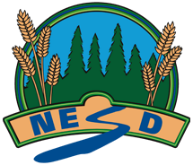 Feedback:Fully meeting expectations, with enriched understanding (EU)Fully meeting grade level expectations (FM)Mostly meeting grade level expectations (MM)Not yet meeting grade level expectations (NY)Prepare financial statements (income statement and balance sheet) for an accounting period.You can thoroughly prepare financial statements (income statement and balance sheet) for an accounting period.You might be: Confidently completing a properly formatted Balance SheetConfidently completing a properly formatted Income statementYou can prepare financial statements (income statement and balance sheet) for an accounting period.

You show this by:Completing a Balance Sheet with all necessary componentsCompleting an Income Statement with all necessary componentsYou are exploring and practicing preparing financial statements (income statement and balance sheet) for an accounting period.You may be: Reviewing all components of a balance sheetReviewing al the components of an income statement.You are having trouble preparing financial statements (income statement and balance sheet) for an accounting period.Consider: What is an income statement?What are the components of a income statement?What is a balance sheet?What are the components of balance sheet?Interpret financial statements (income statement and balance sheet) for an accounting period.You can thoughtfully interpret financial statements (income statement and balance sheet) for an accounting period.You might be: Drawing connections to variables that could impact future financial statements. You can interpret financial statements (income statement and balance sheet) for an accounting period.

You show this by:Identifying the viability of a business based on their financial statements.You are exploring and practicing interpreting financial statements (income statement and balance sheet) for an accounting period.You may be: Able to explain the parts of a financial statement but are unsure of viability of the business.You are having trouble interpreting financial statements (income statement and balance sheet) for an accounting period.Consider: What is viability?How do you know if a business is successful or not?